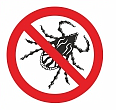 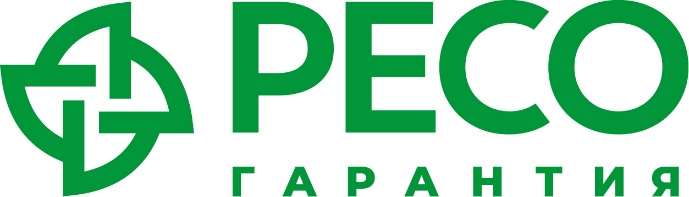 КОММЕРЧЕСКОЕ ПРЕДЛОЖЕНИЕСАО «РЕСО-Гарантия» предлагает заключение коллективного договора по программе «Антиклещ».Страховая программа предусматривает оказание медицинской помощи Застрахованному на всей территории Российской Федерации в случае контакта с иксодовым клещом.Включает в себя услуги по рискам: 1.Амбулаторная помощь: извлечение клеща, лабораторная диагностика, иммунопрофилактика, наблюдение. 2.Стационар экстренный: госпитализация с диагнозами клещевой энцефалит или клещевой боррелиоз.3.Реабилитационно-восстановительное лечение: проведение реабилитации после проведенного стационарного лечения клещевого энцефалита тяжелой формы.Срок действия полиса: 12 месяцев.Преимущества полиса:Охват - вся Россия: не важно, в каком регионе Вы покупаете полис РЕСО, ведь получить медицинскую помощь Вы можете везде;Медицинская помощь в рамках страховой программы оказывается при условии обращения за ней не позднее 96 часов с момента контакта. Наблюдение застрахованного производится в течение 30 дней с даты  контакта.В страховое покрытие входит лечение и профилактика как Клещевого Энцефалита, так и Клещевого Боррелиоза;При укусе клеща можно провести анализ сразу на 4 и более инфекций, переносимых клещом;Комплексная медицинская помощь: кроме амбулаторной и стационарной помощи, предоставляются услуги по Реабилитационно-восстановительному лечению;Оплата расходов на медикаменты, связанные с лечением/ профилактикой Клещевого Энцефалита и Клещевого Боррелиоза;Страховые выплаты производятся как путем взаиморасчетов с ЛПУ, так и путем возмещения понесенных затрат Застрахованному лицу (при предоставлении необходимых документов).О Компании:Страховое акционерное общество РЕСО-Гарантия (САО «РЕСО-Гарантия») основано в 1991 году и является одним из крупнейших в России универсальных страховщиков. Компания оказывает клиентам более 100 видов страховых услуг. РЕСО-Гарантия - один из наиболее динамично развивающихся участников отечественного страхового рынка. Компания занимает 3 место* в рэнкинге страховых компаний РФ (2 место – без учета страхования жизни).Деловая репутация РЕСО-Гарантия подтверждена международным рейтинговым агентством Standard & Poor’s (рейтинг «ВВ+»), рейтинговым агентством «Эксперт РА » (рейтинг «RUАА+») РЕСО-Гарантия занимает 121 место в рейтинге «Эксперт - 600. Крупнейшие компании России», является победителем общенационального конкурса «Народная марка / Марка №1 в России» в номинации «Страховая компания», многократным лауреатом премии «Золотая Саламандра», лауреатом премии «Финансовый Олимп» в номинации «Компания года в медицинском страховании».Страховая программа к КоллективномуДоговору добровольного медицинского страхованияДиспетчерская служба 8-800-234-18-02.Перечень видов обслуживания:АМБУЛАТОРНАЯ ПОМОЩЬСТАЦИОНАР ЭКСТРЕННЫЙРЕАБИЛИТАЦИОННО-ВОССТАНОВИТЕЛЬНОЕ ЛЕЧЕНИЕАМБУЛАТОРНАЯ ПОМОЩЬНастоящая программа предусматривает оказание медицинской помощи Застрахованному на всей территории Российской Федерации в случае контакта с клещом. Контактом в рамках настоящей страховой программы считается укус или наползание иксодового клеща на тело человека.Вся медицинская помощь в рамках страховой программы оказывается только при условии обращения за ней не позднее 96 часов с момента контакта.Наблюдение застрахованного производится в течение 30 дней с даты  контакта.Обслуживание производится на базе: г. Томск и Томская область:ВАЖНО! В связи с эпидемиологической ситуацией, пункты серопрофилактики в ЛПУ могут менять свой адрес местонахождения и/или график работы. Предварительно просим уточнять информацию по телефону.Предоставляемые услуги: -  Первичный осмотр врачом-специалистом:Травматологом - для удаления клеща и назначения обследованияИнфекционистом - при отсутствии клеща и/или для назначения обследования, а также после получения результатов анализов для определения дальнейшей тактики лечения - экстренной профилактики/ превентивного лечения/ обследования).Аллергологом - в случае возникновения аллергических реакций после контакта с клещомПри отсутствии в ЛПУ травматолога и/или инфекциониста, прием ведет врач иной специальности соответствующей квалификации  -  асептическое удаление присосавшегося иксодового клеща в условиях медицинского учреждения; -  лабораторная диагностика:      -исследование клеща на вирусоносительство клещевого энцефалита и клещевого боррелиоза, а также любых четырех других инфекций, переносимых клещом (по одному страховому случаю суммарно не более 6-ти  инфекций);- анализы крови по назначению врача:a) серологическая диагностика методом ИФА (антитела класса  Ig M и Ig G); b) ПЦР-диагностика (однократно в течение срока действия полиса) только для детей и беременных не позднее 10-го дня от даты контакта.  c) Другие необходимые исследования по назначению инфекциониста/травматолога в рамках диагностики/ведения заболевания, вызванного укусом клеща, после постановки диагноза, амбулаторно- медицинская документация: оформление рецептов на приобретение лекарственных препаратов, за исключением льготных категорий;- медикаментозная профилактика клещевого энцефалита в случае контакта с клещом проводится по назначению врача и в соответствии с Санитарно-эпидемиологическими правилами СП 3.1.3.2352-08 "Профилактика клещевого вирусного энцефалита" и действующим приказом местного органа здравоохранения по профилактике Клещевого вирусного энцефалита:- введение противоклещевого иммуноглобулина в соответствии с инструкцией по серопрофилактике (при выявлении инфицированного клеща или, в ряде эндемичных регионов, не позднее 96 часов после контакта с иксодовым клещом);- противовоспалительная и иммуностимулирующая терапия препаратом <Йодантипирин> и другими  лекарственными препаратами,  разрешенными к применению Министерством здравоохранения РФ;-  оплата лекарственных препаратов, приобретаемых в аптеке по рецепту врача (за исключением льготных рецептов) для профилактики/лечения:- клещевого энцефалита (рецепт и чек должны быть датированы не позднее четырех суток с даты контакта с клещом): противоклещевой Иммуноглобулин, Реаферон-Липинт; Йодантипирин в случае невозможности введения Иммуноглобулина;- клещевого боррелиоза (только при положительном результате лабораторного исследования клеща или крови на боррелиоз) - антибактериальные препараты на сумму, не превышающую 400 руб. за один курс;-  повторная консультация врача-инфекциониста в течение 30 дней с даты контакта с  клещом  в случае возникновения симптомов заболевания Клещевым энцефалитом или Клещевым боррелиозом (при условии своевременного обращения за медицинской помощью после контакта с клещом и проведения медикаментозной профилактики, если она была предписана врачом), а также в случае выявления инфицированности клеща указанными инфекциями-  консультация врача-травматолога - повторная при необходимости, по медицинским показаниям СТАЦИОНАР ЭКСТРЕННЫЙПри условии проведения медикаментозной профилактики клещевого энцефалита предусмотренной риском "Амбулаторная помощь" настоящей программы [Страховщик вправе потребовать от застрахованного документы, подтверждающие получение застрахованным медикаментозной профилактики согласно настоящей программе], медицинская помощь оказывается Застрахованным лицам в условиях стационара при подозрении на заболевание клещевым энцефалитом или клещевым боррелиозом в случае тяжелого состояния (по направлению поликлиники по месту жительства или врача скорой медицинской помощи).Обслуживание производится на базе:Предоставляемые услуги: -	пребывание на койке в стационаре: питание, медикаментозное лечение, консультации специалистов; -	лабораторную диагностику; -	инструментальную диагностику;-	проведение лечебных манипуляций и процедур,-	реанимационные мероприятия.-	Экспертиза временной нетрудоспособности;-	Медицинская документация: оформление рецептов на приобретение лекарственных препаратов, за исключением льготных категорий, выдача листков нетрудоспособности РЕАБИЛИТАЦИОННО-ВОССТАНОВИТЕЛЬНОЕ ЛЕЧЕНИЕПовторная госпитализация Застрахованного для реабилитационно-восстановительного лечения после проведенного ранее стационарного лечения клещевого энцефалита тяжелой формы (в течение срока действия полиса, но не ранее, чем 6 месяцев назад). Направление на реабилитационно-восстановительное лечение осуществляется строго по согласованию со Страховщиком, при наличии прямых медицинских показаний, а так же при условии проведения медикаментозной профилактики клещевого энцефалита предусмотренной риском "Амбулаторная помощь" настоящей программы.Обслуживание производится на базе:                          Предоставляемые услуги: -	Пребывание на койке в стационаре сроком не более 21 дня (питание, медикаментозное лечение);-	Консультации специалистов; уход медперсонала; лабораторная диагностика; инструментальная диагностика; -	Лечебные манипуляции и процедуры;-	Экспертиза временной нетрудоспособности;-	Медицинская документация: оформление рецептов на приобретение лекарственных препаратов, за исключением льготных категорий, выдача листков нетрудоспособности.Контактное лицо: Елена Валерьевна 7-952-151-65-13Страховая суммаСтоимость полиса на одного застрахованногоЦена действительна для коллективов от 20 человек1 500 000 рублей160рублейВаш персональный менеджер:Телефон для связиЭлектронная почтаНаименование, адрес медицинского учреждения Наименование, адрес медицинского учреждения ТелефоныФГУП «НПО «Микроген» МЗ России в г. Томск «НПО «Вирион»  г. Томск, пр-т Ленина, д. 32 (в соответствии с графиком работы ЛПУ, в эпидсезон с 8:00 до 22:00)ФГУП «НПО «Микроген» МЗ России в г. Томск «НПО «Вирион»  г. Томск, пр-т Ленина, д. 32 (в соответствии с графиком работы ЛПУ, в эпидсезон с 8:00 до 22:00)8 (3822) 90-58-97ООО «Лечебно-диагностический центр» - Пункт серопрофилактики г. Томск, пр-т Кирова, д. 58, стр. 47 (в соответствии с графиком работы ЛПУ, в эпидсезон с 08:00 до 21:00 без выходных)ООО «Лечебно-диагностический центр» - Пункт серопрофилактики г. Томск, пр-т Кирова, д. 58, стр. 47 (в соответствии с графиком работы ЛПУ, в эпидсезон с 08:00 до 21:00 без выходных)8 (3822)  90-45-45ОГБУЗ «МСЧ № 2» - приемное отделение г. Томск, ул. Б. Куна, д. 3 ОГБУЗ «МСЧ № 2» - приемное отделение г. Томск, ул. Б. Куна, д. 3 8 (3822) 64-78-62ООО «Медсанчасть № 3»г. Томск, ул. Пушкина, 67 (в соответствии с графиком работы ЛПУ, в эпид. сезон круглосуточно)                                                                                                                                                                                                                                                                                                                            ООО «Медсанчасть № 3»г. Томск, ул. Пушкина, 67 (в соответствии с графиком работы ЛПУ, в эпид. сезон круглосуточно)                                                                                                                                                                                                                                                                                                                            8-903-913-79-90ОГАУЗ «Детская больница № 1»г. Томск, ул. Московский тракт, д. 4 (в соответствии с графиком    работы ЛПУ, в эпидсезон круглосуточно. ОГАУЗ «Детская больница № 1»г. Томск, ул. Московский тракт, д. 4 (в соответствии с графиком    работы ЛПУ, в эпидсезон круглосуточно. 8 (3822) 52-72-23Клиники ГБОУ ВПО СибГМУ Минздрава Россииг. Томск, пр-т Ленина, д. 4 (инфекционная клиника)Клиники ГБОУ ВПО СибГМУ Минздрава Россииг. Томск, пр-т Ленина, д. 4 (инфекционная клиника)8 (3822) 90-11-01доб 12-34ЗАО «Центр Семейной Медицины»г.Томск, ул.Трифонова, д.22; ул. Бирюкова, 12.ЗАО «Центр Семейной Медицины»г.Томск, ул.Трифонова, д.22; ул. Бирюкова, 12.8 (3822)  90-03-03ФГБУ  СибФНКЦ  ФМБА России г. Северск Взрослые: инфекционное отделение мед. центра № 1, г. Северск, ул. Первомайская, д 30, корп. 6, (в соответствии с графиком    работы ЛПУ, в эпидсезон круглосуточно)8 (3823) 54 -72-74ФГБУ  СибФНКЦ  ФМБА России г. Северск Дети: Коммунистический пр-т, д. 628 (3823) 52-12-93ОГАУЗ  «МСЧ «Строитель» - приемное отделение г. Томск, ул. Алтайская, д.159 ОГАУЗ  «МСЧ «Строитель» - приемное отделение г. Томск, ул. Алтайская, д.159 8 (3822) 45-17-02ОГАУЗ Межвузовская поликлиника -пункт серопрофилактики. г. Томск, ул. Киевская, 74.ОГАУЗ Межвузовская поликлиника -пункт серопрофилактики. г. Томск, ул. Киевская, 74.8(3822)55-71-37АО «Гармония Здоровья» г. Томск, ул. Сибирская, 81 БАО «Гармония Здоровья» г. Томск, ул. Сибирская, 81 Б(3822) 77-77-03ООО «САНТЭ»г. Томск, мкр. Северный, ул. М. Цветаевой,20; ул. Иркутский тр-т, 15, стр. 1ООО «САНТЭ»г. Томск, мкр. Северный, ул. М. Цветаевой,20; ул. Иркутский тр-т, 15, стр. 1(3822) 90-22-02Центральные районные больницы Томской области (Асиновский, Бакчарский, Верхнекетский, Кожевниковский, Колпашевский, Кривошеинский, Молчановский, Первомайский, Чаинский, Шегарский, Тегульдетский, Зырянский, Стрежевской, Парабельский, Каргасокский)Центральные районные больницы Томской области (Асиновский, Бакчарский, Верхнекетский, Кожевниковский, Колпашевский, Кривошеинский, Молчановский, Первомайский, Чаинский, Шегарский, Тегульдетский, Зырянский, Стрежевской, Парабельский, Каргасокский)Центральные районные больницы Томской области (Асиновский, Бакчарский, Верхнекетский, Кожевниковский, Колпашевский, Кривошеинский, Молчановский, Первомайский, Чаинский, Шегарский, Тегульдетский, Зырянский, Стрежевской, Парабельский, Каргасокский)Наименование, адрес медицинского учреждения ТелефоныКлиники ГБОУ ВПО СибГМУ Минздрава России г. Томск, пр-т Ленина, д. 48 (3822) 90-11-01 (12-34)ОГАУЗ  «МСЧ «Строитель» г. Томск, ул. Алтайская, д.159 8 (3822) 45-17-02ФГБУ  СибФНКЦ ФМБА России  г. Северск ул. Первомайская, д 30, корп. 68 (3823) 54-72-74ОГАУЗ «Городская клиническая больница №3» г.Томск, ул.Нахимова, д.38 (3823) 41-98-71ОГАУЗ «Детская больница № 1»  г. Томск,  ул. Московский тракт, д. 48 (3822) 52-72-23Центральные районные больницы Томской областиЦентральные районные больницы Томской областиНаименование, адрес медицинского учреждения ТелефоныКлиники ГБОУ ВПО СибГМУ Минздрава России г. Томск, пр-т Ленина, д. 48 (3822) 90-11-01 (12-34)ОГАУЗ  «МСЧ «Строитель» г. Томск, ул. Алтайская, д.159 8 (3822) 45-17-02ФГБУ  СибФНКЦ ФМБА России  г. Северск ул. Первомайская, д 30, корп. 68 (3823) 54-72-74Томский филиал СИБ ФНКЦ ФМБА России, ФГБУ: г. Томск,  ул. Р. Люксембург,1 8 (3823) 51-22-98ОГАУЗ «Детская больница № 1»  г. Томск,  ул. Московский тракт, д. 48 (3822) 52-72-23Центральные районные больницы Томской областиЦентральные районные больницы Томской области